UÀ¨sÀðPÀAoÀzÀ PÁå£Àìgï(Cervical Cancer-¸ÀªÉÊðPÀ¯ï PÁå£Àìgï)qÁ.¹.±ÀgÀvï PÀÄªÀiÁgï    UÀ¨sÀðPÀAoÀzÀ PÁå£Àìgï MAzÀÄ ¸ÁªÀiÁ£Àå ¸ÀªÀÄ¸ÉåAiÀiÁV EAzÀÄ ªÀÄ»¼ÉAiÀÄgÀ°è PÀAqÀÄ§gÀÄwÛzÉ. EAzÀÄ «±ÀézÀ°èAiÉÄÃ F ¸ÀªÀÄ¸ÉåUÉ M¼ÀUÁUÀÄwÛgÀÄªÀ ªÀÄ»¼ÉAiÀÄgÀ ¸ÀASÉå ¢£ÉÃ ¢£ÉÃ ºÉZÁÑUÀÄwÛgÀÄªÀÅzÀÄ PÀAqÀÄ§gÀÄwÛzÉ. £ÀªÀÄä zÉÃ±ÀªÀ£ÀÄß M¼ÀUÉÆAqÀAvÉ ¸ÀÄªÀiÁgÀÄ ºÀvÀÄÛ ®PÀë ªÀÄ»¼ÉAiÀÄgÀÄ F gÉÆÃUÀPÉÌ FUÁUÀ¯ÉÃ vÀÄvÁÛVzÁÝgÉ. £ÀªÀÄä gÁdåzÀ°è ¥ÀæwªÀµÀð ¸ÀÄªÀiÁgÀÄ 35,000 d£ÀjUÉ PÁå£Àìgï gÉÆÃUÀ vÀUÀ®ÄvÀÛzÉ ºÁUÀÆ PÁå£Àìgï gÉÆÃUÀ ¦ÃrvÀ ¹ÛçÃAiÀÄgÀ°è ±ÉÃ.22gÀµÀÄÖ UÀ¨sÀðPÀAoÀzÀ PÁå£Àìgï¤AzÀ §¼À®ÄwÛzÁÝgÉ JAzÀÄ CAQCA±ÀUÀ¼ÀÄ w½¸ÀÄvÀÛªÉ. F PÁ¬Ä¯ÉAiÀÄ£ÀÄß ¥ÁægÀA¨sÀzÀ°èAiÉÄÃ ¥ÀvÉÛ ºÀZÀÑ®Ä ¸ÁzsÀå ºÁUÀÆ aQvÉìUÉÆ¼À¥Àr¹zÀgÉ ¸ÀA¥ÀÆtðªÁV UÀÄt¥Àr¸À§ºÀÄzÀÄ.UÀ¨sÀðPÀAoÀzÀ gÀZÀ£É:UÀ¨sÀðPÀAoÀªÀÅ ¹ÛçÃAiÀÄgÀ M¼Àd£À£ÁAUÀUÀ¼À ¥ÀæªÀÄÄRªÁzÀ CAUÀ. EzÀÄ UÀ¨sÀðPÉÆÃ±ÀzÀ PÉ¼À¨sÁUÀzÀ°ègÀÄvÀÛzÉ. (avÀæ-1) EzÀÄ AiÉÆÃ¤ ªÀÄvÀÄÛ UÀ¨sÀðPÉÆÃ±ÀzÀ £ÀqÀÄ«£À zÁjAiÀiÁVgÀÄvÀÛzÉ. UÀ¨sÀðPÀAoÀªÀÅ UÀ¨sÀð zsÀj¸ÀÄªÀ°è ¥ÀæªÀÄÄR ¥ÁvÀæªÀ£ÀÄß ªÀ»¸ÀÄvÀÛzÉ. AiÉÆÃ¤AiÀÄ ªÀÄÆ®PÀ §AzÀ «ÃAiÀiÁðtÄUÀ¼ÀÄ UÀ¨sÀðPÀAoÀ¢AzÀ¯ÉÃ UÀ¨sÀðPÉÆÃ±À ¸ÉÃgÀÄªÀÅzÀÄ. UÀ¨sÀðPÉÆÃ±ÀzÀ°è£À UÀæAyUÀ½AzÀ ¯ÉÆÃ¼ÉAiÀÄAvÀºÀ zÀæªÀ ªÀÄÆåPÀ¸ï ¸Àæ«PÉAiÀiÁUÀÄvÀÛzÉ. EªÀÅ UÀ¨sÀðPÀAoÀªÀ£ÀÄß ªÀÄÄaÑgÀÄªÀÅzÀjAzÀ AiÀiÁªÀÅzÉÃ jÃwAiÀÄ gÉÆÃUÁtÄUÀ¼ÀÄ M¼À ¸ÉÃgÀÄªÀÅzÀ£ÀÄß vÀqÉAiÀÄÄvÀÛzÉ. 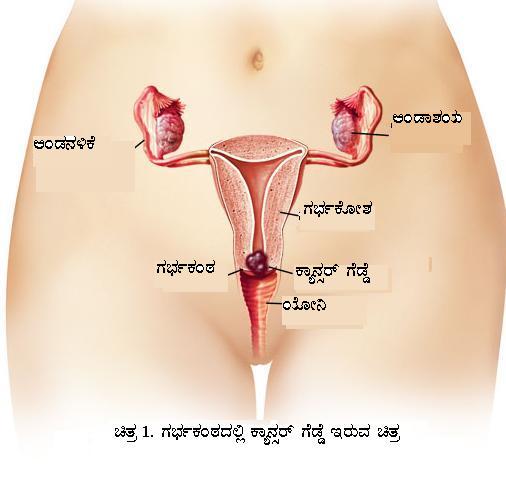 UÀ¨sÀðPÀAoÀzÀ PÁå£Àìgï ºÀgÀqÀÄ«PÉ:PÁå£Àìgï PÁ¬Ä¯ÉAiÀÄÄ UÀ¨sÀðPÀAoÀzÀ ºÉÆgÀ ¥ÀzÀgÀzÀ°è DgÀA¨sÀªÁUÀÄvÀÛzÉ. ªÉÆzÀ®Ä ºÉÆgÀ ¥ÀzÀgÀzÀ ªÉÄÃ¯É ¸ÀtÚ ºÀÄtÄÚ PÁtÂ¹PÉÆAqÀÄ, £ÀAvÀgÀ CzÀÄ ºÀgÀqÀÄvÁÛ ºÉÆÃUÀÄvÀÛzÉ. £ÀAvÀgÀ ErÃ UÀ¨sÀðPÀAoÀªÀ£ÀÄß DªÀj¹, ¸ÀÄvÀÛªÀÄÄvÀÛ°£À CAUÁAUÀUÀ½UÀÆ ºÀ§â§ºÀÄzÀÄ.  (avÀæ 2)UÀ¨sÀðPÀAoÀzÀ PÁå£Àìgï §gÀ®Ä PÁgÀtUÀ¼ÀÄ: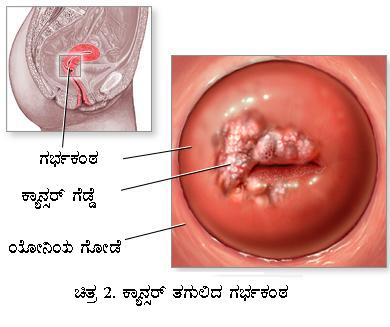 1.	aPÀÌ ªÀAiÀÄ¹ì£À°è ªÀÄzÀÄªÉ, ¯ÉÊAVPÀ QæAiÉÄ DgÀA¨sÀ.2.	C£ÉÃPÀ ¥ÀÄgÀÄµÀgÉÆA¢V£À ¯ÉÊAVPÀ ¸ÀA§AzsÀ.3.	C£ÉÃPÀ ¹ÛçÃAiÀÄgÉÆqÀ£É ¸ÀA§AzsÀ EnÖgÀÄªÀ ¥ÀÄgÀÄµÀgÉÆA¢V£À ¯ÉÊAVPÀ QæAiÉÄ4.	¯ÉÊAVPÀ C±ÀÄavÀé.5.	¨ÉÃUÀ ¨ÉÃUÀ£ÉÃ UÀ¨sÀðzsÁgÀuÉ ºÁUÀÆ ªÀÄPÀÌ¼ÁUÀÄ«PÉ6.	Kqïì (ºÉZï.L.«.), ºÀ¦ð¸ï ªÀÄÄAvÁzÀ PÁ¬Ä¯ÉUÀ¼ÀÄ. UÀ¨sÀðPÀAoÀzÀ PÁå£Àìgï£À aºÉßUÀ¼ÀÄ:gÀPÀÛ«Ä²ævÀ ©¼ÀÄ¥ÀÄ, ¸ÀA¨sÉÆÃUÀzÀ £ÀAvÀgÀ gÀPÀÛ¸ÁæªÀ, ªÀÄÄlÄÖ PÉÆ£ÉUÉÆAqÀªÀgÀ°è gÀPÀÛ¸ÁæªÀ, IÄvÀÄ¸ÁæªÀUÀ¼À £ÀqÀÄªÉ gÀPÀÛ¸ÁæªÀ ªÀÄÄAvÁzÀªÀÅUÀ¼ÀÄ PÀAqÀÄ§AzÀ°è  vÀdÕªÉÊzÀåjAzÀ vÀ¥Á¸ÀuÉ ªÀiÁr¹PÉÆ¼ÀÄîªÀÅzÀÄ M¼ÉîAiÀÄzÀÄ.vÀ¥Á¸ÀuÁ «zsÁ£À:¥ÁægÀA©üPÀ ºÀAvÀzÀ°è UÀ¨sÀðPÀAoÀzÀ PÁå£Àìgï£ÉÆA¢UÉ £ÉÆÃªÀÅ, gÀPÀÛ¸ÁæªÀ CxÀªÁ ¨ÉÃgÉ AiÀiÁªÀÅzÉÃ vÉÆAzÀgÉUÀ¼ÁUÀ° PÀAqÀÄ§gÀÄªÀÅ¢®è. DzÀgÉ ¥Áå¥ï¹äAiÀÄgï ¥ÀjÃPÉë JA§ ¸ÀtÚ ¥ÀjÃPÉëAiÀÄ ªÀÄÆ®PÀ UÀ¨sÀðPÀAoÀzÀ PÁå£Àìgï ¥ÀvÉÛ ºÀZÀÑ§ºÀÄzÀÄ. QÃ¼ÀÄÎ½ ¸ÁÌöå¤AUï ªÀÄvÀÄÛ gÀPÀÛ¥ÀjÃPÉëUÀ¼À£ÀÄß ªÀiÁqÀ¨ÉÃPÁUÀ§ºÀÄzÀÄ. ¥Áå¥ï¹äAiÀÄgï ¥ÀjÃPÉë: F ¥ÀjÃPÉëAiÀÄ£ÀÄß MAzÀÄ ¸ÀtÚ ºÀwÛ PÀrØAiÀÄ (PÁl£À ¹ÖPï) ¸ÀºÁAiÀÄ¢AzÀ UÀ¨sÀðPÀAoÀzÀ ªÉÄÃ°gÀÄªÀ fÃªÀPÉÆÃ±ÀUÀ¼À£ÀÄß PÉgÉzÀÄ vÉUÉAiÀÄ¯ÁUÀÄvÀÛzÉ. »ÃUÉ vÉUÉzÀ fÃªÀPÉÆÃ±ÀUÀ¼À£ÀÄß MAzÀÄ UÁf£À ¥ÀnÖAiÀÄ ªÉÄÃ¯É ºÀgÀr, §tÚUÀ¼À£ÀÄß ºÀaÑ ¸ÀÆPÀëöäzÀ±ÀðPÀzÀ ¸ÀºÁAiÀÄ¢AzÀ §zÀ¯ÁªÀuÉUÀ¼À£ÀÄß ¥ÀvÉÛ ºÀZÀÄÑªÀ «zsÁ£ÀPÉÌ “¥Áå¥ï¹äAiÀÄgï ¥ÀjÃPÉë” J£ÀÄßvÁÛgÉ. EzÀ£ÀÄß ªÀÄÆgÉÃ ¤«ÄµÀUÀ¼À°è £ÀqÉ¸À§ºÀÄzÀÄ. EzÀÄ AiÀiÁªÀÅzÉÃ £ÉÆÃ«¤AzÀ PÀÆrgÀÄªÀÅ¢®è. D¸ÀàvÉæUÀ¼À°è, ¥ÁæxÀ«ÄPÀ DgÉÆÃUÀå PÉÃAzÀæUÀ¼À°è CxÀªÁ UÁæªÀÄ ¥ÀæzÉÃ±ÀUÀ¼À°è K¥Àðr¸ÀÄªÀ ²©gÀUÀ¼À°è PÀÆqÀ CUÀvÀå«gÀÄªÀ fÃªÀPÉÆÃ±ÀUÀ¼À£ÀÄß ±ÉÃRj¸À§ºÀÄzÀÄ.F ¥ÀjÃPÉëUÉ 35 ªÀµÀð ªÉÄÃ®àlÖ ºÁUÀÆ 60 ªÀµÀðzÉÆ¼ÀV£À J¯Áè «ªÁ»vÀ ¹ÛçÃAiÀÄgÀÄ ¥Áå¥ï¹äAiÀÄgï vÀ¥Á¸ÀuÉUÉÆ¼ÀUÁUÀ¨ÉÃPÀÄ. ¥ÀjÃPÉëAiÀÄ £ÀAvÀgÀ K£ÀÆ vÉÆAzÀgÉ PÀAqÀÄ §gÀ¢zÀÝ°è, ¥Àæw 3 ªÀµÀðPÉÆÌAzÀÄ ¨Áj ¥ÀjÃPÉë ªÀiÁr¹PÉÆ¼Àî¨ÉÃPÀÄ. ¥ÀjÃPÉëAiÀÄ°è K£ÁzÀgÀÆ vÉÆAzÀgÉ PÀAqÀÄ§AzÀgÉ vÀdÕªÉÊzÀågÀ ¸À®ºÉ, ¸ÀÆZÀ£ÉUÀ¼À ¥ÀæPÁgÀ aQvÉìUÀ¼À£ÀÄß ¥ÀqÉzÀÄPÉÆ¼ÀÄîªÀÅzÀÄ CvÀåUÀvÀå. UÀ¨sÀðPÀAoÀzÀ PÁå£Àìgï¤AzÁUÀÄªÀ zÀÄµÀàjuÁªÀÄUÀ¼ÀÄ:¥ÁægÀA©üPÀ ºÀAvÀzÀ¯ÉèÃ F PÁå£Àìgï C£ÀÄß vÀqÉUÀlÖ¢zÀÝgÉ, CPÀÌ¥ÀPÀÌzÀ CAUÁAUÀUÀ½UÉ ºÀgÀqÀ§ºÀÄzÀÄ. EzÀjAzÀ ªÀÄ®§zÀÞvÉ GAmÁUÀÄvÀÛzÉ. ªÀÄÆvÀæzÀ°è gÀPÀÛ¸ÁæªÀªÁUÀ§ºÀÄzÀÄ, UÀ¨sÀðPÀAoÀzÀ°è gÀAzsÀæ GAmÁUÀ§ºÀÄzÀÄ, ªÀÄÆvÀæ PÀnÖ ºÉÆÃUÀ§ºÀÄzÀÄ, eÉÆvÉUÉ §AeÉvÀ£ÀªÀÇ GAmÁUÀ§ºÀÄzÀÄ.aQvÉìUÀ¼ÀÄ:±À¸ÀÛçQæAiÉÄ CxÀªÁ gÉÃrAiÉÄÃµÀ£ï ªÀÄÆ®PÀ UÀ¨sÀðPÀAoÀzÀ PÁå£Àìgï£À aQvÉì ªÀiÁqÀ§ºÀÄzÀÄ. ±ÀjÃgÀzÀ ¨ÉÃgÉ ¨sÁUÀUÀ½UÉ gÉÆÃUÀ ºÀgÀrzÀgÉ gÉÃrAiÉÄÃµÀ£ï ºÁUÀÆ QÃªÉÆÃxÉgÀ¦ «zsÁ£ÀUÀ½AzÀ aQvÉì £ÀqÉ¸À§ºÀÄzÀÄ. aQvÉìUÉÆ¼ÀUÁV UÀÄt ºÉÆA¢zÀ AiÀiÁªÀÅzÉÃ ªÀåQÛ 6-8 wAUÀ¼À £ÀAvÀgÀ ¯ÉÊAVPÀ QæAiÉÄAiÀÄ°è ¥Á¯ÉÆÎ¼Àî§ºÀÄzÀÄ.ªÀÄÄAeÁUÀævÁ PÀæªÀÄUÀ¼ÀÄ:¯ÉÊAVPÀ ±ÀÄavÀé, ¸ÀÄgÀQëvÀ ¯ÉÊAVPÀ QæAiÉÄ £ÀqÉ¸ÀÄªÀÅzÀÄ (¤gÉÆÃzsï §¼ÀPÉ), C£ÉÊwPÀ ¸ÀA§AzsÀ¢AzÀ zÀÆgÀ«gÀÄªÀÅzÀÄ, CrUÀrUÉ UÀ¨sÀð zsÀj¸À¢gÀÄªÀÅzÀÄ, 35 ªÀµÀðPÉÌ ªÉÄÃ®àlÖ ªÀÄ»¼ÉAiÀÄgÀÄ PÀqÁØAiÀÄªÁV ¥Áå¥ï¹äAiÀÄgï ¥ÀjÃPÉë ªÀiÁr¹PÉÆ¼ÀîvÀPÀÌzÀÄÝ.PÉ®ªÉÇAzÀÄ PÀæªÀÄUÀ¼À£ÀÄß fÃªÀ£ÀzÀ°è C¼ÀªÀr¹PÉÆ¼ÀÄîªÀÅzÀjAzÀ UÀ¨sÀðPÀAoÀzÀ PÁå£Àìgï PÁ¬Ä¯ÉAiÀÄ£ÀÄß vÀqÉUÀlÖ§ºÀÄzÀÄ. MAzÀÄ ªÉÃ¼É gÉÆÃUÀzÀ aºÉßUÀ¼ÀÄ PÀAqÀÄ§AzÀ°è vÀPÀëtªÉÃ vÀdÕªÉÊzÀåjAzÀ vÀ¥Á¸ÀuÉ ªÀiÁr¹PÉÆAqÀÄ ¸ÀÆPÀÛ aQvÉìAiÀÄ£ÀÄß ¥ÀqÉzÀÄPÉÆAqÀÄ DgÉÆÃUÀåPÀgÀ fÃªÀ£ÀªÀ£ÀÄß £ÀqÉ¸À§ºÀÄzÁVzÉ. * * * * *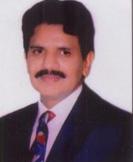 qÁ.¹.±ÀgÀvï PÀÄªÀiÁgïJA.©.©.J¸ï., JA.J¸ï., ¦JZï.rSÁåvÀ UÀ¨sÀðzsÁgÀuÁ vÀdÕªÉÊzÀågÀÄ ªÀÄvÀÄÛ ¤zÉÃð±ÀPÀgÀÄªÉÄrªÉÃªï UÀ¨sÀðzsÁgÀuÁ ªÀÄvÀÄÛ ¸ÀA±ÉÆÃzsÀ£Á D¸ÀàvÉæ¹n JPïì-gÉÃ PÁA¥ÉèPïì, ¸ÀAiÀiÁåf gÁªï gÀ¸ÉÛªÉÄÊ¸ÀÆgÀÄ-570021                                                                         zÀÆ.0821-2444441, 3265002